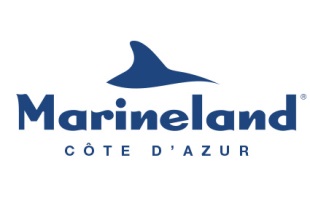 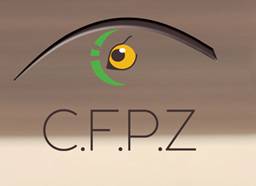 4ème rencontre du CFPZJanvier 2018Bonjour à tous !La prochaine rencontre du CFPZ aura lieu du 16 au 19 janvier 2018, à Marineland, Antibes (06).Nous sommes très heureux de vous accueillir pour cette 4ème rencontre qui, comme les précédentes, est ouverte à tous les professionnels de la pédagogie du milieu zoologique et à tous ceux qui, de près ou de loin, participent à des programmes pédagogiques dans leurs structures.Cette nouvelle rencontre sera comme les précédentes l’occasion d’échanger, de partager nos savoirs et savoir-faire, de découvrir les expériences de ceux qui voudront bien nous faire l’honneur d’une présentation, de nous enrichir mutuellement et d’en apprendre toujours davantage. Dans cette optique, la journée du vendredi (19 janvier) sera consacrée à une formation donnée par Sarah Thomas, Head of Discovery and Learning (Zoological Society of London) et Présidente du Comité Education de l’EAZA, que certains ont pu rencontrer lors de l’EZE à Paris cette année. Nous vous enverrons des détails prochainement à ce propos, notamment au niveau du nombre de places disponibles. Pour ceux qui ne maîtrisent pas la langue de Shakespeare, pas d’inquiétude, un traducteur sera présent.Nous vous joignons un programme prévisionnel des quatre jours ainsi que la fiche d’inscription à remplir et nous renvoyer avant le 30 novembre 2017. Vous constaterez à sa lecture que nous avons ménagé des temps pour vous faire découvrir une de nos principales activités pédagogique, la Rencontre avec les dauphins, le mardi après-midi, nous devrions avoir de la place pour tout le monde mais plus vite vous serez inscrits et plus facile sera l’organisation de cette journée, merci. Et ce sera l’occasion d’échanger autour de cette activité, de son utilité pédagogique, de son efficacité, etc.En ce qui concerne l’hébergement, nous avons négocié pour vous auprès d’une résidence hôtelière située à 20 minutes à pied ou 5 minutes en voiture de Marineland, le Sea Side Park, à Villeneuve-Loubet (voir photos jointes au mail) .Ils nous proposent des appartements pour 2 ou 3 personnes à 25 € la nuit par personne, petit déjeuner et taxes incluses, avec parking fermé. Il sera sans doute difficile de trouver meilleur rapport qualité-prix dans les environs mais nous pourrons fournir une liste d’hébergements alternatifs à celles et ceux qui en feront la demande.Pour les 4 jours, le coût de cette rencontre sera donc de 155 euros par participant, comprenant les frais d’inscription, les déjeuners, l’ice breaker du mardi soir et le dîner du mercredi (mais pas les petits déjeuners) + 25 € par nuit (petit déjeuner inclus), soit 230 € pour la totalité de la conférence, hébergement inclus. Seuls les frais de transport restent à votre charge. La journée de formation du vendredi 19 est offerte par le CFPZ et n’entraîne pas d’autre coût additionnel que la nuit d’hôtel du jeudi au vendredi.Nous espérons vous voir nombreux à cette quatrième rencontre du CFPZ et avons hâte de faire découvrir Marineland à tous ceux qui n’auraient pas encore eu l’occasion de venir le visiter !Contact au PZP : Damien Montay : 06 80 45 50 75 d.montay@marineland.frIsabelle Brasseur : 06 65 53 31 78 i.brasseur@marineland.fr Fiche d’inscriptionNom : 			Prénom : 			Nom du parc : 	E-mail : 	Téléphone : 	Fonction dans le parc : 	Personnes supplémentaires : 	Jour et heure approximative d’arrivée : 	Jour et heure approximative de départ : 	Proposition d’intervention et temps estimé (10 ou 20 minutes)	Nuits à réserver à la résidence hôtelière :Aucune	1 nuit (du ….. au ….. janvier)2 nuits (du ….. au ….. janvier)3 nuits (du 16 au 19 janvier)Régime alimentaire spécifique : 		Participera  à la journée de formation :Oui	NonBulletin d’inscription et chèque à retourner avant le 30/11/17 par courrier à :SAS Le PAL – Service pédagogique – CS 60001 - 03290 DOMPIERRE-SUR-BESBRETel : 04 70 42 07 07 -  06 74 34 70 02Fax : 04 70 42 01 52E-mail : guillaumepicard@lepal.comPré-programme CFPZMardi 16 janvier 201813h-17h – Accueil et inscription - Visite libre du parc et Rencontre avec les dauphins18h00 – Icebreaker : cocktail dinatoire au tunnel des requinsMercredi 17 janvier 20189h-10h30 – Première session : accueil et point actualité (EZE, AFDPZ …)10h30-10h45  – Pause-café10h45-12h45  – Deuxième session13h-14h - Repas 14h15-15h45 – Troisième session*15h45-16h  – Pause-café16h-17h30 – Quatrième session17h30-18h30 – AG CFPZ ou temps libre19h – Repas et soirée dansanteJeudi 18 janvier 20189h-10h30 – Première session10h30-10h45  – Pause-café10h45-12h45  –  Ateliers pratiques (ou deuxième session  en fonction du nombre d’interventions)13h-14h - Repas 14h15-15h45 – Bilans des ateliers  (ou troisième session qui pourrait être une session libre)*15h45-16h  – Pause-café16h-18h00 – Quatrième session19h – Soirée libreVendredi 19 janvier 2018 : formation10h30-10h45  – Pause-café13h-14h - Repas15h45-16h  – Pause-café*Les troisièmes sessions du mercredi et du jeudi seront interrompues le temps d’une représentation orques ou dauphins